							　令和元年５月吉日民介協 会員事業者 各位						　　　　　　　　　　　　　　　　　　　　　　　 　　『民間事業者の質を高める』					　　（一社）全国介護事業者協議会（略称：民介協）関東・甲信越地区理事一同令和元年度 第1回 民介協　関東・甲信越地区研修会介護事業所管理者・職員のための「介護現場のリスクマネジメントセミナー」開催のご案内謹啓　時下ますますご清祥の段、お慶び申し上げます。平素は当協議会の運営に格別のご高配を賜り、厚く御礼申し上げます。本日は、令和元年度の第1回目となる民介協関東・甲信越地区研修会のご案内をお送りいたします。今回は、あいおいニッセイ同和損害保険株式会社様のご厚意で弁護士の外岡 潤先生を講師にお招きし、「介護現場のリスクマネジメントセミナー」を開催いたします。介護現場におけるリスクマネジメントを学んでいただける大変貴重な機会となっております。お誘い合わせの上、ぜひご参加を賜りたくお願い申し上げます。謹白記○日　時：令和元年６月２６日（水）１４：３０～１６：３０（１４：００受付開始）○場　所：あいおいニッセイ同和損保新宿ビル４階６会議室（東京都渋谷区代々木3-25-3）新宿駅南口を出て甲州街道を初台方面に移動。徒歩10～15分程度。1階に「カフェ・ベローチェ」があるビルになります。詳細は別添の地図をご覧下さい。○講　師：法律事務所おかげさま代表 弁護士 外岡 潤 氏○定　員：先着５０名○受講料：会　員　…　無　料　会員外　…　３，０００円／人（※但し、当日に当会入会の方は会員同様）○申込方法：別添申込用紙をご記入の上、ＦＡＸで６月２１日（金）までにお申込ください。【講師プロフィール：外岡 潤 氏】（東京大学法学部卒業・第二東京弁護士会所属）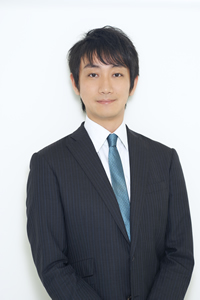 セミナー・講演などで専門的な話を分かりやすく、楽しく説明することが得意。特に介護トラブルの回避に関するセミナーは独自の経験と論理に基づいており定評がある。現在、トラブルを対話によって平和的に解決する技術「メディエーション」を研究し、「てるかいご」にて実践中。＜これまでに経験した案件＞介護事故訴訟　医療過誤訴訟　請負代金請求等の一般民事訴訟　後見人解任申立　遺産分割調停　扶養に関する審判　離婚調停　労働審判　交通事故訴訟　債務整理　等。中でも介護トラブルに関する訴訟は最も件数が多く、管轄裁判所も札幌、静岡、名古屋、大阪など全国に及ぶ。以上民介協では、事業の質を高めていくための価値ある情報を毎回提供して参ります。広く会員外の方にもお声かけいただき、是非とも民介協への入会をお勧め下さい。	【お問い合わせ先】　民介協本部 小堀・天野電話 （０３）５２８９－４３８１